Miejscowość i data sporządzenia …………….…………….…………………….…………..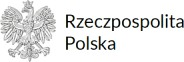 Wójt/Burmistrz/Prezydent Miasta* w ……………………………………….………………..Wniosek o zmianę miejsca głosowaniaNa podstawie art. 28 § 1 ustawy z dnia 5 stycznia 2011 r. – Kodeks wyborczy (Dz. U. z 2022 r. poz. 1277, z późn.zm.)wnoszęozmianęmiejscagłosowaniawwyborach:..............................................................................................................................................................................................................................................................................................ogłoszonych   na   dzień: ........................................................................................................................................................Moje dane:Nazwisko	.............................................................................................................................Imię(imiona)	.............................................................................................................................Obywatelstwo	.............................................................................................................................NumerPESEL	.............................................................................................................................Adres, pod którym będę przebywać w dniu wyborów:Gmina(miasto,dzielnica)	.............................................................................................................................Miejscowość	.............................................................................................................................Ulica	.............................................................................................................................Numerdomu	.............................................................................................................................Numerlokalu	......................................................................................................................................................................................................Podpis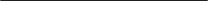 * Niepotrzebne skreślić.